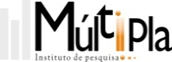 Relatório de pesquisa quantitativa Eleições 2018 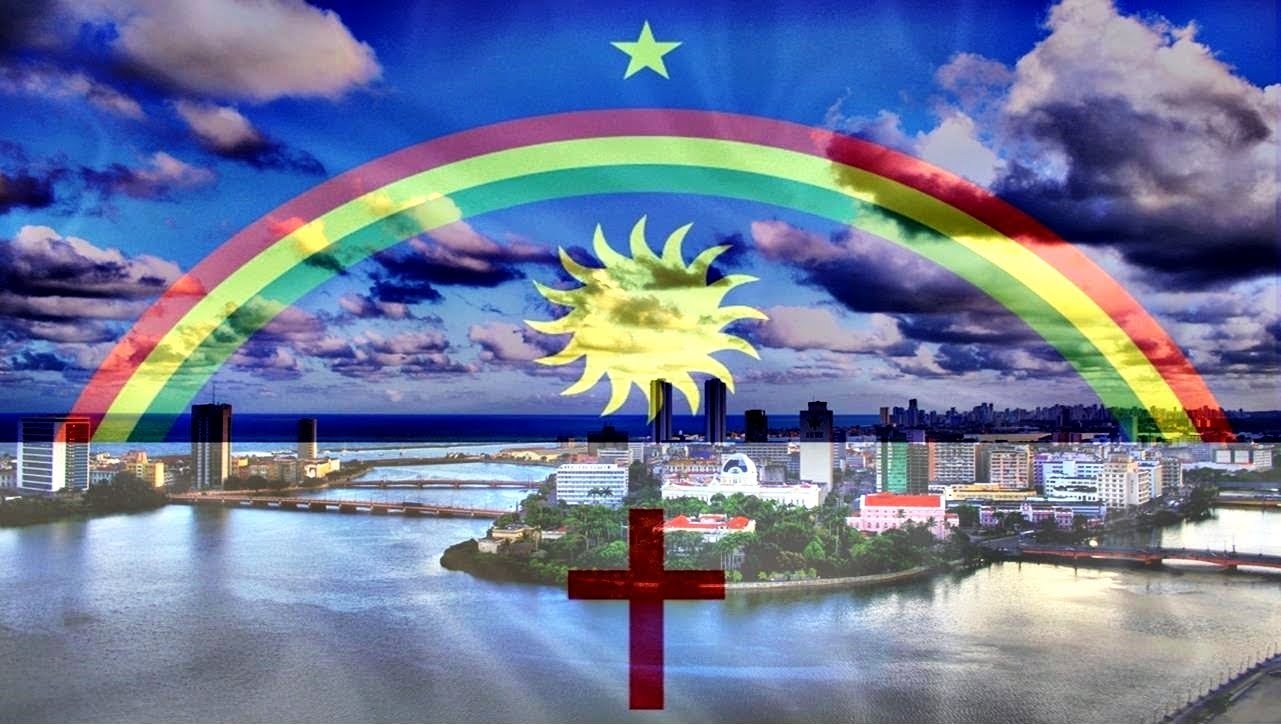 PernambucoNúmeros de registros da pesquisaInformações técnicasLocal da pesquisa:  Estado da PernambucoUniverso:  População eleitora de 16 anos ou mais que resida e vote no estado de PernambucoObjetivo:  Aferir questões eleitorais do estado da PernambucoPeríodo de campo: 02/06 a 06/06/2018Metodologia: Pesquisa quantitativa, que consiste na realização de entrevistas pessoais, com aplicação de questionários estruturado junto a uma amostra representativa do eleitorado em estudo. Eleitorado do Estado da Pernambuco.Plano amostral: Utilizou-se o método de amostragem estratificada proporcional de conglomerados, selecionados com probabilidade proporcional ao tamanho (PPT) em três estágios. No primeiro estágio separam-se as mesorregiões do estado, usando-se o método PPT (probabilidade proporcional ao tamanho). No segundo estágio, os conglomerados selecionados são os municípios com base no método PPT (Probabilidade proporcional ao tamanho). A medida de tamanho adotada para a seleção dos conglomerados, é a população residente das mesorregiões e municípios, de acordo com os dados censitários disponibilizados pelo Instituto Brasileiro de Geografia e Estatística (IBGE). No terceiro e último estágio são definidas as cotas de sexo, idade, escolaridade e renda domiciliar, conforme informações estatísticas disponibilizadas pelo Tribunal Superior Eleitoral e Instituto Brasileiro de Geografia e Estatística (IBGE). O controle das cotas é feito pela equipe de supervisores e pesquisadores que compõe a pesquisa. Perfil da amostra: Masculino 46,2%, Feminino 53,8%; 16 a 24 anos 16,8%, 25 a 34 anos 22,3%, 35 a 44 anos 21,0%, 45 a 59 anos 23,7%, 60 anos ou mais 16,2%; Até Fundamental completo 55,3%, Médio (completo e incompleto) 35,3%, Superior (completo e incompleto) 9,4%; Até 01 salário mínimo 73,2%, De 01 a 05 salários mínimos 24,8% e acima de 05 salários mínimos 2,0%. São previstas eventuais ponderações para as variáveis sexo e idade, caso a diferença entre o previsto na amostra e a coleta de dados seja superior a 3 pontos percentuais; para as variáveis escolaridade e renda domiciliar o fator previsto para ponderação é 1 (resultado obtido em campo). A amostra é composta por 600 entrevistas aplicadas na população que tenha título de eleitor, more e vote no estado de Pernambuco e distribuída da seguinte forma: Capital 18,0%, Região Metropolitana 24,2%, Zona da Mata 14,6%, Agreste 25,2% e Sertão 18,0%. O intervalo de confiança estimado é de 95% para uma margem de erro para mais ou para menos de 4,1%.Municípios: Floresta, Petrolândia, Cabrobó, Petrolina, Santa Maria da Boa Vista, Araripina, Bodocó, Exu, Ipubi, Ouricuri, Salgueiro, São José do Belmonte, Afogados da Ingazeira, São José do Egito, Serra Talhada, Arcoverde, Custódia, Sertânia, Águas Belas, Bom Conselho, Buíque, Garanhuns, Lajedo, Belo Jardim, Bezerros, Bonito, Brejo da Madre Deus, Caruaru, Gravatá, Pesqueira, São Bento do Una, São Caetano, Bom Jardim, João Alfredo, Limoeiro, Santa Cruz do Capibaribe, Surubim, Toritama, Abreu e Lima, Cabo, Camaragibe, Igarassu, Ipojuca, Jaboatão dos Guararapes, Moreno, Olinda, Paulista, Recife, São Lourenço da Mata, Água Preta, Barreiros, Catende, Escada, Palmares, Ribeirão, Sirinhaém, Vitória de Santo Antão, Aliança, Carpina, Glória do Goitá, Goiana, Itambé, Nazaré da Mata, Paudalho, Timbaúba e VicênciaSistema interno de controle e verificação: Para realização da pesquisa, utiliza-se uma equipe de entrevistadores e supervisores, contratados pelo Instituto. Todos devidamente treinados para execução do trabalho. Após a coleta das informações, 20% dos questionários aplicados foram submetidos à verificação de critérios, quanto a sua aplicação e adequação dos entrevistados ás variáveis das cotas amostrais.Margem de erro por Mesorregião do estadoObservações: Os resultados decorrentes de cruzamentos não tem segurança estatísticaNúmeros de registros da pesquisa: PE 02707/2018 e BR 04235/2018Contratante: O próprio InstitutoPergunta estimulada para Governador - cenário geralPergunta estimulada para Governador – cenário 1 de segundo turno  Pergunta estimulada para Governador – cenário 2 de segundo turno  Pergunta estimulada para Governador – cenário 1 com apoios nacionais Pergunta estimulada para Governador – cenário com apoios nacionais 2Pergunta estimulada para Senador (Até duas opções)Pergunta estimulada para Presidente com LulaPergunta estimulada para Presidente sem LulaTransferência de votos do ex-presidente Lula para Presidente, caso não seja candidato Transferência de votos do ex-presidente Lula para Governador de PernambucoTransferência de votos do Presidente Michel Temer para Governador de PernambucoEm sua opinião o Presidente Lula irá disputar a eleição para Presidente da República nesse ano?Avaliação da gestão do Governado Paulo CâmaraAvaliação do Governo do Presidente Michel TemerCapitalRegião MetropolitanaAgresteSertãoZona da Mata9,6%8,3%8,1%9,6%10,7%